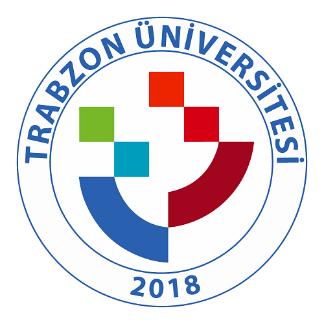 TRABZON ÜNİVERSİTESİ E.5.1.3. TRÜ Ders Bilgi Paketi (Bologna Süreci) (http://bologna.trabzon.edu.tr/tr/programlar/5368).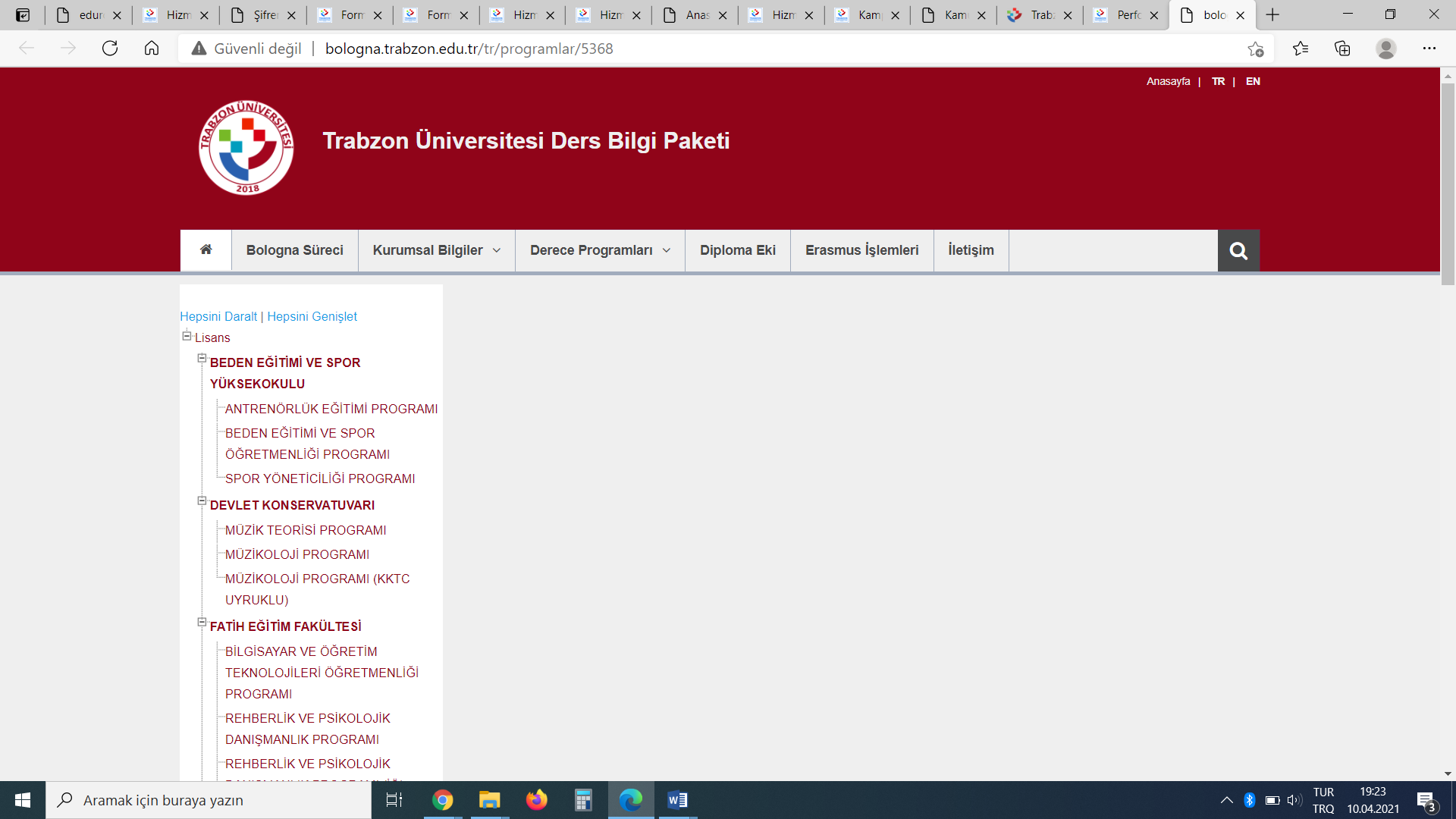 